Name………………………………………………….MATHEMATICS WITH CALCULUS2014TIME ALLOWED:  3  HoursShow ALL working for ALL questions If you need more space, use the back pages of each assessment.Unless otherwise stated, 3 significant figure numerical answers will be adequate.Mathematical formulae and tables are supplied. 91577: Apply the algebra of Complex Numbers. You are advised to spend 60 minutes answering the questions in this booklet.QUESTION ONE(a)     Solve the equation  z2 – 8z + 22 = 0         Express the solutions in the form  z = a + i√b, where a and b are integers.	   _____________________________________________________________________________________        _____________________________________________________________________________________         _____________________________________________________________________________________         _____________________________________________________________________________________        _____________________________________________________________________________________        _____________________________________________________________________________________         _____________________________________________________________________________________  (b)	u and v are complex numbers where u = 5 + 2i and v = 3 – 4i         Find  u  v expressing your answer in the rectangular form x + yi	_____________________________________________________________________________________        _____________________________________________________________________________________         _____________________________________________________________________________________         _____________________________________________________________________________________        _____________________________________________________________________________________        _____________________________________________________________________________________ (c)     Solve for x in terms of k:      where  k < x	You must show all your working steps. It is not necessary to check the validity of your answer.         _____________________________________________________________________________________        _____________________________________________________________________________________         _____________________________________________________________________________________         _____________________________________________________________________________________        _____________________________________________________________________________________        _____________________________________________________________________________________         _____________________________________________________________________________________         _____________________________________________________________________________________(d)     Find the roots of the equation  z3 + n12 = 0 in polar form,           in terms of n, where n is a real number.       _____________________________________________________________________________________        _____________________________________________________________________________________         _____________________________________________________________________________________         _____________________________________________________________________________________       _____________________________________________________________________________________        _____________________________________________________________________________________       _____________________________________________________________________________________        _____________________________________________________________________________________         _____________________________________________________________________________________       _____________________________________________________________________________________        _____________________________________________________________________________________         _____________________________________________________________________________________         _____________________________________________________________________________________        _____________________________________________________________________________________        _____________________________________________________________________________________         _____________________________________________________________________________________   (e)    Find the range of values of p for which the equation   x + 4 = 2 √(x + p) has           two distinct real solutions.       _____________________________________________________________________________________        _____________________________________________________________________________________         _____________________________________________________________________________________        _____________________________________________________________________________________        _____________________________________________________________________________________        _____________________________________________________________________________________         _____________________________________________________________________________________         _____________________________________________________________________________________        _____________________________________________________________________________________        _____________________________________________________________________________________         _____________________________________________________________________________________         _____________________________________________________________________________________        _____________________________________________________________________________________        _____________________________________________________________________________________         _____________________________________________________________________________________QUESTION TWO (a)     Write the number     4 + √3   in the form  a + b√3 where a and b are rational numbers.	                               5 – √3        _____________________________________________________________________________________        _____________________________________________________________________________________         _____________________________________________________________________________________         _____________________________________________________________________________________        _____________________________________________________________________________________        _____________________________________________________________________________________         _____________________________________________________________________________________(b)    Complex numbers u and v are represented on the Argand diagram.         If  w = u + 3v and z = uv show the positions of w and z on Argand diagram below.                                                    Im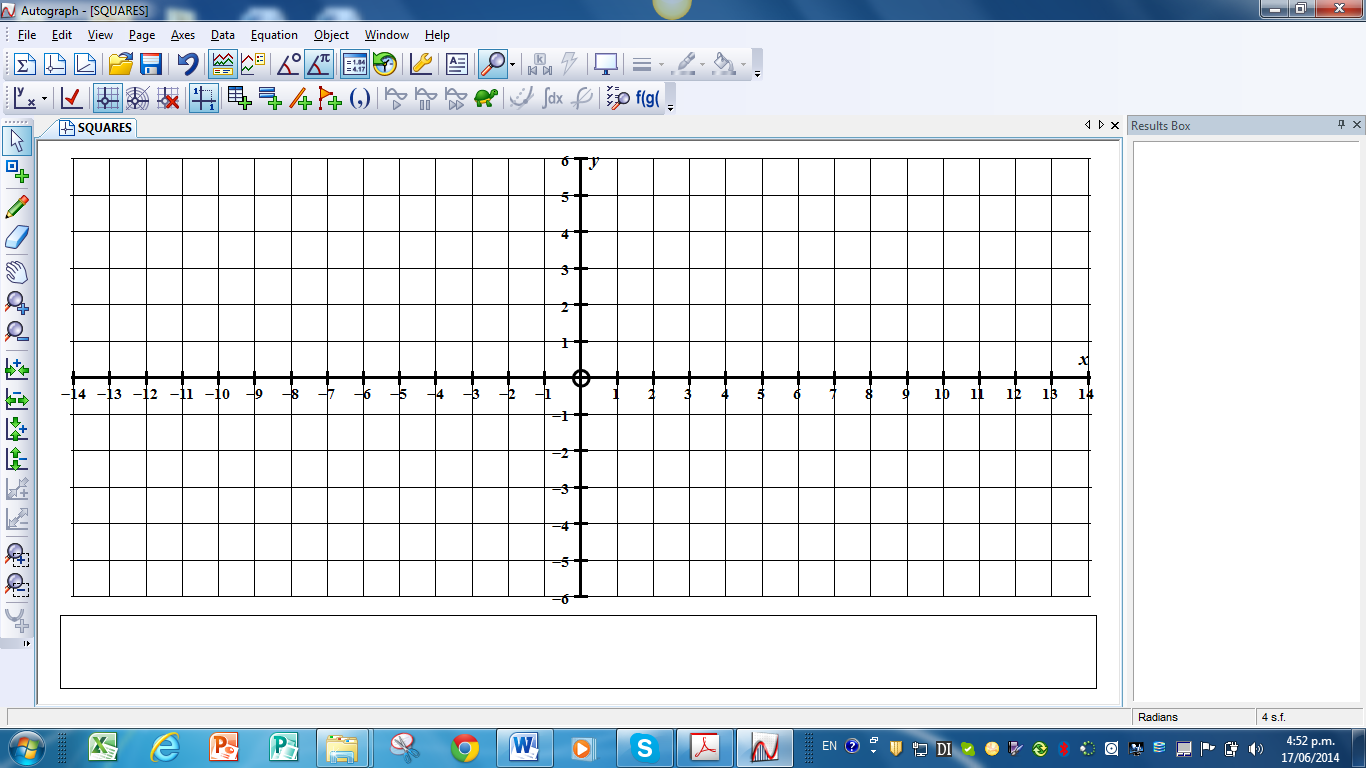        _____________________________________________________________________________________        _____________________________________________________________________________________       _____________________________________________________________________________________        _____________________________________________________________________________________         _____________________________________________________________________________________         _____________________________________________________________________________________        _____________________________________________________________________________________        _____________________________________________________________________________________         _____________________________________________________________________________________         (c)      One root of  z3 – Kz2 + 25z – 26 = 0   is    z = 3 + 2i          Find the value of K and the other two roots.   (note: K is a real number)       _____________________________________________________________________________________        _____________________________________________________________________________________       _____________________________________________________________________________________        _____________________________________________________________________________________         _____________________________________________________________________________________         _____________________________________________________________________________________        _____________________________________________________________________________________        _____________________________________________________________________________________         _____________________________________________________________________________________        _____________________________________________________________________________________         _____________________________________________________________________________________      (d)  	The complex number    w =         z                              .        where   z = x + yi                                                              z – 6 – 8i            Find the relationship between x and y such that w is purely imaginary.        _____________________________________________________________________________________        _____________________________________________________________________________________         _____________________________________________________________________________________         _____________________________________________________________________________________        _____________________________________________________________________________________        _____________________________________________________________________________________        _____________________________________________________________________________________        _____________________________________________________________________________________         _____________________________________________________________________________________       _____________________________________________________________________________________        _____________________________________________________________________________________        _____________________________________________________________________________________        _____________________________________________________________________________________         _____________________________________________________________________________________         _____________________________________________________________________________________        _____________________________________________________________________________________QUESTION THREE (a)    What is the remainder when f(x) = x4 + 2x3 + x2 – 3x – 10 is divided by (x – 2)         _________________________________________________________________________         _________________________________________________________________________         ________________________________________________________________________	_________________________________________________________________________         _________________________________________________________________________   (b) 	If u = 6cis(6) and v = 2cis(2)  write  u in polar form.                                                                                      v	_________________________________________________________________________         _________________________________________________________________________         ________________________________________________________________________	_________________________________________________________________________         _________________________________________________________________________    (c)  Find the equation whose roots are 4 times those of   x2 + 6x + 12 = 0          _________________________________________________________________________         _________________________________________________________________________         ________________________________________________________________________	_________________________________________________________________________         ______________________________________________________________________________         _________________________________________________________________________         ________________________________________________________________________	_________________________________________________________________________         _________________________________________________________________________          ____________________________________________________________________ (d)         If z = √3 + i  find the exact value of  z5 and write your answer               in the rectangular form a + bi.            _________________________________________________________________________         _________________________________________________________________________         __________________________________________________________________________        _________________________________________________________________________         _________________________________________________________________________         _________________________________________________________________________         __________________________________________________________________________         _________________________________________________________________________	     (e)	   Solve the following equation for x in terms of k where k > 0                ln(3x – 2) – ln(x – 5) = 2ln(k)             You do not need to find any restrictions on the value of k.	_________________________________________________________________________         _________________________________________________________________________         __________________________________________________________________________         _________________________________________________________________________         _________________________________________________________________________         __________________________________________________________________________         _________________________________________________________________________         _________________________________________________________________________(f)      The point P represents points  z = x + iy  in the complex plane and w =    z    .                    .                                                                                                                                       z – 4                    Find and describe the locus of P when the real and imaginary parts of w are equal.                                                                               _________________________________________________________________________         _________________________________________________________________________         __________________________________________________________________________         _________________________________________________________________________         _________________________________________________________________________         __________________________________________________________________________         _________________________________________________________________________         _________________________________________________________________________         _________________________________________________________________________         __________________________________________________________________________         _________________________________________________________________________         _________________________________________________________________________         _________________________________________________________________________         __________________________________________________________________________         _________________________________________________________________________         _________________________________________________________________________         _________________________________________________________________________         _________________________________________________________________________         __________________________________________________________________________         _________________________________________________________________________         _________________________________________________________________________         __________________________________________________________________________         _________________________________________________________________________91578: Apply differentiation methods in solving problemsYou are advised to spend 60 minutes answering the questions in this booklet. Show all working.QUESTION ONE(a)	Differentiate  y = sin2(x)	You do not need to simplify your answer.                                 tan(x2)       	________________________________________________________________________________________            _________________________________________________________________________________________           _________________________________________________________________________________________	________________________________________________________________________________________           ________________________________________________________________________________________          _______________________________________________________________________________________ (b)	For the function   y = x2 – x + 9	find the x values of any stationary points.                                            x – 1  	        You must use calculus and clearly show your working, including any derivatives you need to         find when solving this problem. You need not state the nature of the stationary points.          ______________________________________________________________________________________         _______________________________________________________________________________________	_____________________________________________________________________________________         _____________________________________________________________________________________         _____________________________________________________________________________________         _____________________________________________________________________________________        _____________________________________________________________________________________        _____________________________________________________________________________________         _____________________________________________________________________________________         _____________________________________________________________________________________         _____________________________________________________________________________________         _____________________________________________________________________________________        _____________________________________________________________________________________        _____________________________________________________________________________________        _____________________________________________________________________________________         _____________________________________________________________________________________         _____________________________________________________________________________________        _____________________________________________________________________________________(c)	Find the exact x value of the point on the curve y = xln(x) – 3x where the curve           has a local minimum point.               You should prove that your value of x gives a minimum.                                                         	You must use calculus and clearly show your working, including any derivatives you need to            find when solving this problem.        _____________________________________________________________________________________         _____________________________________________________________________________________         _____________________________________________________________________________________         _____________________________________________________________________________________        _____________________________________________________________________________________        _____________________________________________________________________________________          _____________________________________________________________________________________         _____________________________________________________________________________________         _____________________________________________________________________________________         _____________________________________________________________________________________        	(d)	A curve is defined by the parametric equations:                        y = t3 – 12t   and   x = t3 – 27t                    Find the coordinates of the points on the curve where the tangent is vertical.           _____________________________________________________________________________________         _____________________________________________________________________________________         _____________________________________________________________________________________         _____________________________________________________________________________________        _____________________________________________________________________________________        _____________________________________________________________________________________          _____________________________________________________________________________________         _____________________________________________________________________________________         _____________________________________________________________________________________         _____________________________________________________________________________________          _____________________________________________________________________________________         _____________________________________________________________________________________         _____________________________________________________________________________________         _____________________________________________________________________________________        _____________________________________________________________________________________        _____________________________________________________________________________________          _____________________________________________________________________________________          (e)    A manufacturer of steel water tanks wants to produce cylindrical tanks, with                a circular top and bottom, which will hold 12 m3 of water when full.               Find the least amount of steel sheeting needed.                                                  r                                                                                                                   h		Show any derivatives that you need to find when solving this problem.                   (You may assume any 2nd derivative is > 0). Give answer to 3 significant figures.              _________________________________________________________________________         _________________________________________________________________________         _________________________________________________________________________         _________________________________________________________________________         _________________________________________________________________________         _________________________________________________________________________         _________________________________________________________________________         _________________________________________________________________________         _________________________________________________________________________         _________________________________________________________________________         _________________________________________________________________________         _________________________________________________________________________         _________________________________________________________________________         _________________________________________________________________________           _________________________________________________________________________         _________________________________________________________________________         _________________________________________________________________________         _________________________________________________________________________        _________________________________________________________________________         _________________________________________________________________________         _________________________________________________________________________         _________________________________________________________________________         _________________________________________________________________________         _________________________________________________________________________         _________________________________________________________________________         _________________________________________________________________________         _________________________________________________________________________         _________________________________________________________________________         _________________________________________________________________________         _________________________________________________________________________         _________________________________________________________________________         _________________________________________________________________________           _________________________________________________________________________         _________________________________________________________________________         _________________________________________________________________________         _________________________________________________________________________QUESTION TWO(a)  	(a)  	Differentiate y = cos(3x2 – 4)	You do not need to simplify your answer.			_____________________________________________________________________________________         _____________________________________________________________________________________         _____________________________________________________________________________________         _____________________________________________________________________________________        _____________________________________________________________________________________        (b)  Find the gradient of the tangent to the curve y = ln(e2x + 4x) where x = 0				 Show any derivatives that you need to find when solving this problem.         _____________________________________________________________________________________         _____________________________________________________________________________________         _____________________________________________________________________________________         _____________________________________________________________________________________        _____________________________________________________________________________________        _____________________________________________________________________________________          _____________________________________________________________________________________         _____________________________________________________________________________________         _____________________________________________________________________________________         _____________________________________________________________________________________(c)    Find the x values of any points on the curve:             y = e                  where the gradient is zero.      Show any derivatives that you need to find when solving this problem.                     _____________________________________________________________________________________         _____________________________________________________________________________________         _____________________________________________________________________________________         _____________________________________________________________________________________        _____________________________________________________________________________________        _____________________________________________________________________________________          _____________________________________________________________________________________         _____________________________________________________________________________________         _____________________________________________________________________________________         _____________________________________________________________________________________(d)	 A curve is defined by the parametric equations  and .	Find the gradient of the normal to the curve at   .	Show any derivatives that you need to find when solving this problem.        _____________________________________________________________________________________         _____________________________________________________________________________________         _____________________________________________________________________________________         _____________________________________________________________________________________        _____________________________________________________________________________________        _____________________________________________________________________________________          _____________________________________________________________________________________         _____________________________________________________________________________________         _____________________________________________________________________________________         _____________________________________________________________________________________ (e)   A spherical balloon is released under water by a scuba diver.                                                                                                                 As the balloon rises it expands because of the decreasing pressure of the water.         The volume of the balloon V cm3 as it rises is given by V = 50 + 6t  where t is the number        of seconds since it was released.        Find the rate at which the surface area is increasing when the radius has reached 20 cm. 	Give any derivative(s) you need to find when solving this problem.         _____________________________________________________________________________________         _____________________________________________________________________________________         _____________________________________________________________________________________         _____________________________________________________________________________________        _____________________________________________________________________________________        _____________________________________________________________________________________          _____________________________________________________________________________________         _____________________________________________________________________________________         _____________________________________________________________________________________         _____________________________________________________________________________________          _____________________________________________________________________________________         _____________________________________________________________________________________         _____________________________________________________________________________________         _____________________________________________________________________________________        _____________________________________________________________________________________QUESTION THREE(a)	Differentiate 	.		            You do not need to simplify your answer.	         _____________________________________________________________________________________         _____________________________________________________________________________________         _____________________________________________________________________________________         _____________________________________________________________________________________ (b) 	Find the equation of the tangent to the curve   at the point             where x = 1			Show any derivatives that you need to find when solving this problem.             _____________________________________________________________________________________         _____________________________________________________________________________________         _____________________________________________________________________________________         _____________________________________________________________________________________        _____________________________________________________________________________________        _____________________________________________________________________________________          _____________________________________________________________________________________         _____________________________________________________________________________________         _____________________________________________________________________________________         (c)	 Find the interval in which the curve y = x2(x2 – 12) is concave down.          You must use calculus and clearly show your working, including any derivatives you need to            find when solving this problem.         _____________________________________________________________________________________         _____________________________________________________________________________________         _____________________________________________________________________________________         _____________________________________________________________________________________        _____________________________________________________________________________________        _____________________________________________________________________________________          _____________________________________________________________________________________         _____________________________________________________________________________________         _____________________________________________________________________________________         _____________________________________________________________________________________ (d)  The graph below shows the function y = f(x)             y x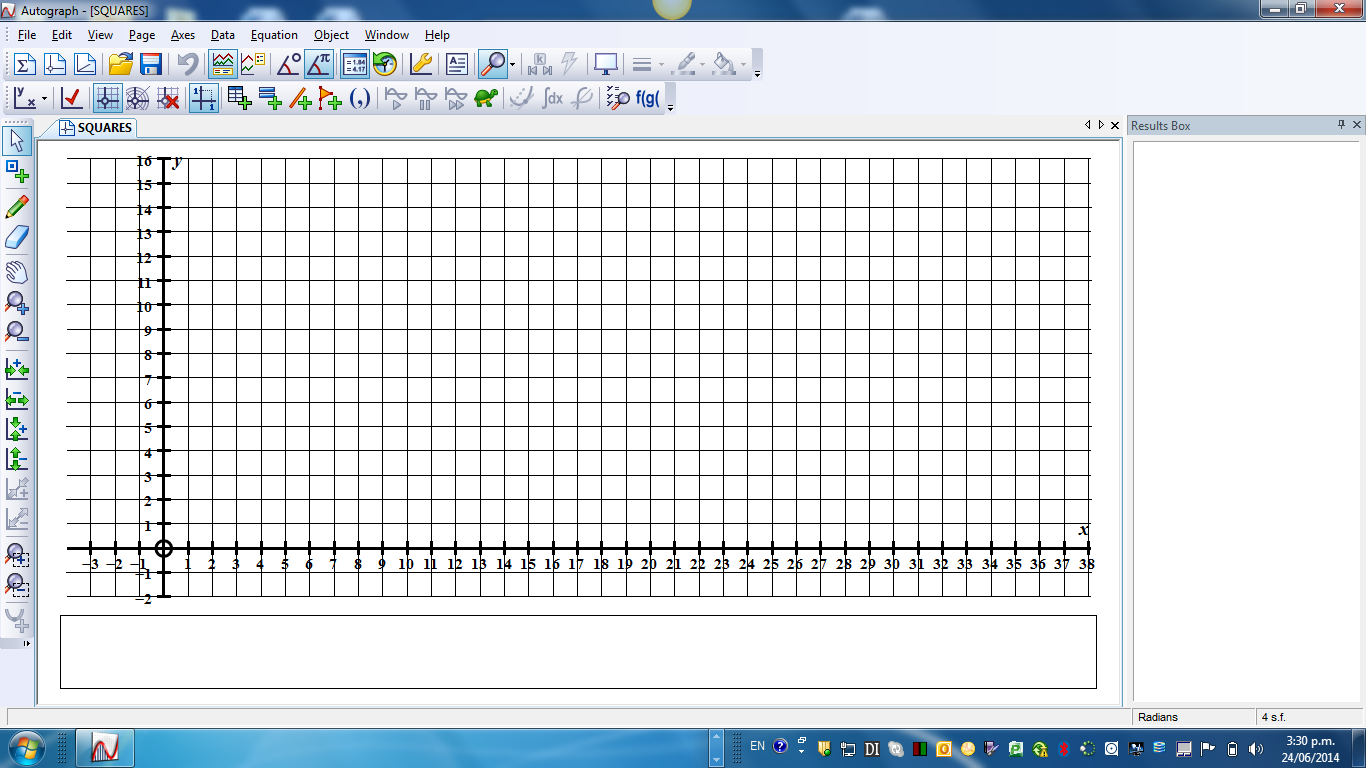 	For the function above:(i) Find the value(s) of x that meet each of the following conditions:       1.   f(x) is not continuous      ________________________________________________________________________       2.   f(x) is not differentiable     ________________________________________________________________________      3.   f ꞌ(x) < 0     _______________________________________________________________________________     4.  f ꞌ(x) = 0     _______________________________________________________________________________ (ii) What is the value of  f(11) if it exists.     _________________________________________________________________________(iii)  What is the value of   lim f(x) if it exists.                                                                              x 11_______________________________________________________________________________________________________________(iv)   What is the value of  f(7) if it exists.     ___________________________________________________________________________(v)  What is the value of   lim f(x) if it exists.                                                               x 7__________________________________________________________________________(e)  Long sheets of aluminium of width 40 cm are bent into a shape which        will carry water away in heavy rain.        This is to be the desired cross section:                              A                                            D                                                                     450                                        B                                C  AB is vertical, BC is horizontal and CD is at 450 with the horizontal.AB + BC + CD = 40 cmCalculate the distances AB, BC and CD, correct to 3 significant figures, which                                                                 would make the maximum cross sectional area. (You do not have to prove your value is a maximum. You may assume any 2nd derivative < 0)             _________________________________________________________________________          _________________________________________________________________________         _________________________________________________________________________         _________________________________________________________________________         _________________________________________________________________________         _________________________________________________________________________         _________________________________________________________________________         _________________________________________________________________________         _________________________________________________________________________         _________________________________________________________________________         _________________________________________________________________________         _________________________________________________________________________         _________________________________________________________________________         _________________________________________________________________________           _________________________________________________________________________         _________________________________________________________________________         _________________________________________________________________________         _________________________________________________________________________          _________________________________________________________________________         _________________________________________________________________________         _________________________________________________________________________         _________________________________________________________________________         _________________________________________________________________________         _________________________________________________________________________         _________________________________________________________________________         _________________________________________________________________________         _________________________________________________________________________         _________________________________________________________________________         _________________________________________________________________________         _________________________________________________________________________         _________________________________________________________________________         _________________________________________________________________________           _________________________________________________________________________         _________________________________________________________________________         _________________________________________________________________________         _________________________________________________________________________         _________________________________________________________________________            91579:  Apply integration methods in solving problemsYou are advised to spend 60 minutes answering the questions in this booklet.QUESTION ONE(a) Find the integrals:You do not need to simplify your answers.	 Do not forget the constant of integration.	 .         _____________________________________________________________________________________         _____________________________________________________________________________________         _____________________________________________________________________________________         _____________________________________________________________________________________        _______________________________________________________________________________________(b)   Find the area between the curve  y = e 2x  the x axis and the lines x = 1 and x = 2.                  Give the results of any integration needed to solve this problem.               Give your solution to 3 significant figures.         _____________________________________________________________________________________         _____________________________________________________________________________________         _____________________________________________________________________________________         _____________________________________________________________________________________        _____________________________________________________________________________________        _____________________________________________________________________________________         _____________________________________________________________________________________         _____________________________________________________________________________________         _____________________________________________________________________________________         _____________________________________________________________________________________        _____________________________________________________________________________________        _____________________________________________________________________________________          _____________________________________________________________________________________         _____________________________________________________________________________________         _____________________________________________________________________________________         _____________________________________________________________________________________ (c)	Evaluate this integral in terms of k where k > 0                                                                
	             Give the results of any integration needed to solve this problem.                      _____________________________________________________________________________________         _____________________________________________________________________________________         _____________________________________________________________________________________         _____________________________________________________________________________________        _____________________________________________________________________________________        _____________________________________________________________________________________(d)    	Find, in terms of k, the area enclosed between the curve   y = k   where  k > 1                                                                                                                                                                                                                                                  x  	                                                                                                                           and the line y =  (k + 1) – x                                                                        y            Give the results of any integration needed to solve this problem.                                                                                                                                                                                     x         _____________________________________________________________________________________         _____________________________________________________________________________________         _____________________________________________________________________________________         _____________________________________________________________________________________        _____________________________________________________________________________________        _____________________________________________________________________________________         _____________________________________________________________________________________         _____________________________________________________________________________________         _____________________________________________________________________________________        _____________________________________________________________________________________        _____________________________________________________________________________________          _____________________________________________________________________________________         _____________________________________________________________________________________        _____________________________________________________________________________________        _____________________________________________________________________________________          _____________________________________________________________________________________         _____________________________________________________________________________________(e)	Find the area enclosed between the graphs y = x(x2 – 4) and y = x(x – 2)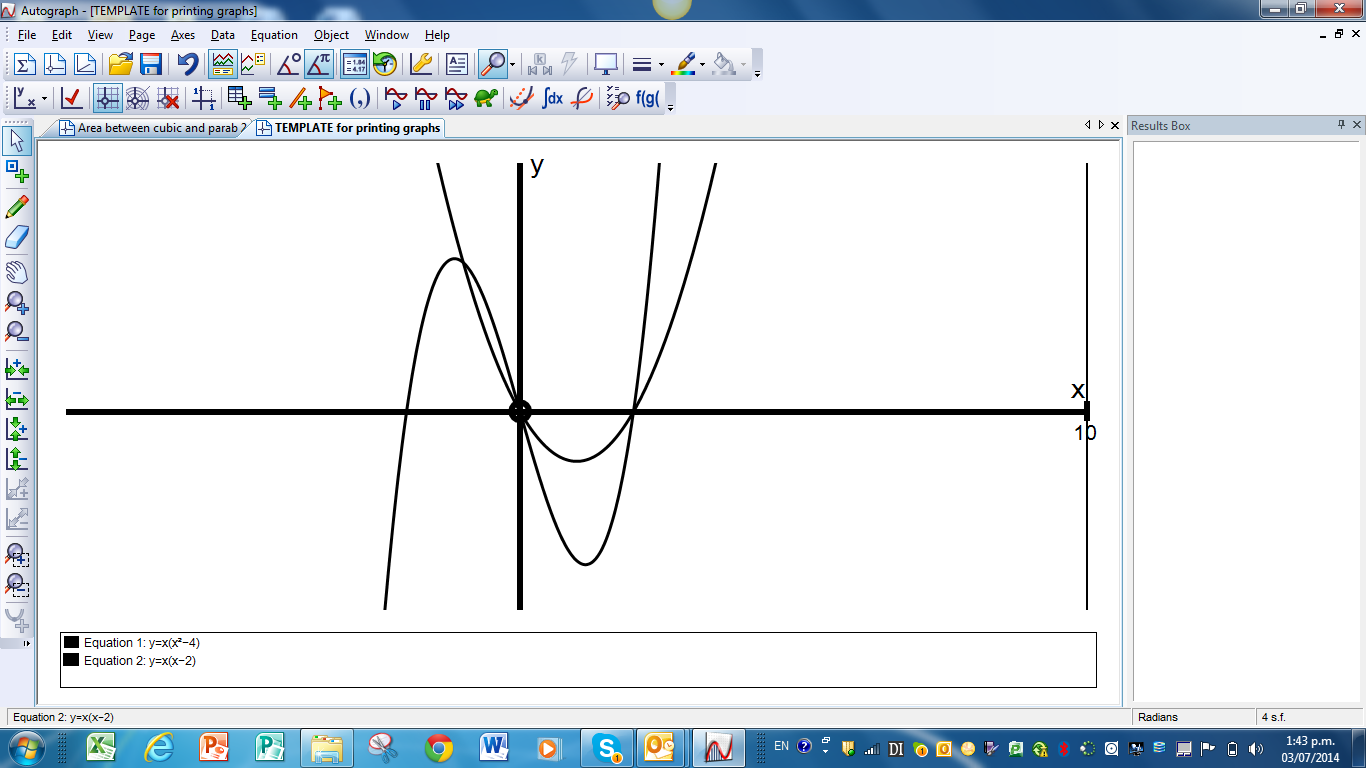 		Give the results of any integrations needed to solve this problem.         _________________________________________________________________________         _________________________________________________________________________         _________________________________________________________________________         _________________________________________________________________________         _________________________________________________________________________         _________________________________________________________________________         _________________________________________________________________________         _________________________________________________________________________         _________________________________________________________________________         _________________________________________________________________________         _________________________________________________________________________         _________________________________________________________________________         _________________________________________________________________________         _________________________________________________________________________           _________________________________________________________________________         _________________________________________________________________________         _________________________________________________________________________         _________________________________________________________________________         _________________________________________________________________________         _________________________________________________________________________         _________________________________________________________________________         _________________________________________________________________________         _________________________________________________________________________         _________________________________________________________________________         _________________________________________________________________________         _________________________________________________________________________         _________________________________________________________________________         _________________________________________________________________________         _________________________________________________________________________         _________________________________________________________________________         _________________________________________________________________________           _________________________________________________________________________         _________________________________________________________________________         _________________________________________________________________________         _________________________________________________________________________QUESTION TWO(a)     Use the values given in the table below to find an approximation to
         using Simpson’s Rule with 8 sub-intervals                 Give your answer correct to 4 significant figures.         _________________________________________________________________________          _________________________________________________________________________         _________________________________________________________________________         _________________________________________________________________________         _________________________________________________________________________         _________________________________________________________________________         _________________________________________________________________________         _________________________________________________________________________         _________________________________________________________________________         _________________________________________________________________________         _________________________________________________________________________         _________________________________________________________________________         _________________________________________________________________________         _________________________________________________________________________           _________________________________________________________________________         _________________________________________________________________________         _________________________________________________________________________         _________________________________________________________________________         _________________________________________________________________________(b)		Show that the integral:    where k > 0  is independent of the value of k.
             _________________________________________________________________________         _________________________________________________________________________         _________________________________________________________________________         _________________________________________________________________________         _________________________________________________________________________         _________________________________________________________________________         _________________________________________________________________________         _________________________________________________________________________         _________________________________________________________________________         _________________________________________________________________________         _________________________________________________________________________         _________________________________________________________________________         _________________________________________________________________________         _________________________________________________________________________           _________________________________________________________________________ (c)	Find the area enclosed between the curves y = x2 and y = x + 6         _________________________________________________________________________         _________________________________________________________________________         _________________________________________________________________________         _________________________________________________________________________         _________________________________________________________________________         _________________________________________________________________________         _________________________________________________________________________         _________________________________________________________________________           _________________________________________________________________________         _________________________________________________________________________         _________________________________________________________________________         _________________________________________________________________________         _________________________________________________________________________(d) 	     If                                     and x = 3 when y = 4, find y when x = 4            _________________________________________________________________________         _________________________________________________________________________         _________________________________________________________________________         _________________________________________________________________________         _________________________________________________________________________         _________________________________________________________________________         _________________________________________________________________________         _________________________________________________________________________         _________________________________________________________________________         _________________________________________________________________________         _________________________________________________________________________         _________________________________________________________________________         _________________________________________________________________________         _________________________________________________________________________           _________________________________________________________________________         _________________________________________________________________________         _________________________________________________________________________         _________________________________________________________________________         _________________________________________________________________________(e)                                                                     Find the indefinite integral:               Give the results of any integration needed to solve this problem.           _________________________________________________________________________         _________________________________________________________________________         _________________________________________________________________________         _________________________________________________________________________         _________________________________________________________________________         _________________________________________________________________________         _________________________________________________________________________         _________________________________________________________________________         _________________________________________________________________________         _________________________________________________________________________         _________________________________________________________________________         _________________________________________________________________________         _________________________________________________________________________         _________________________________________________________________________           _________________________________________________________________________         _________________________________________________________________________         _________________________________________________________________________         _________________________________________________________________________         _________________________________________________________________________         _________________________________________________________________________         _________________________________________________________________________         _________________________________________________________________________         _________________________________________________________________________         _________________________________________________________________________         _________________________________________________________________________         _________________________________________________________________________         _________________________________________________________________________         _________________________________________________________________________           _________________________________________________________________________         _________________________________________________________________________         _________________________________________________________________________         _________________________________________________________________________         _________________________________________________________________________         _________________________________________________________________________         _________________________________________________________________________         _________________________________________________________________________         _________________________________________________________________________         _________________________________________________________________________         _________________________________________________________________________         _________________________________________________________________________         _________________________________________________________________________         _________________________________________________________________________	QUESTION THREE(a)     Find the integrals:		You do not need to simplify your answers. Do not forget the constant of integration.	(i) 
         _____________________________________________________________________________________        _____________________________________________________________________________________         _____________________________________________________________________________________         _____________________________________________________________________________________        _____________________________________________________________________________________         	(ii) e  +  e – 2x  dx	_____________________________________________________________________________________        _____________________________________________________________________________________         _____________________________________________________________________________________(b) 	If   	  		 and you are given that when t  = 1,  dy = 2 and y = 3                                                                                                          dt       find the value of y when t = 3            _________________________________________________________________________         _________________________________________________________________________         _________________________________________________________________________         _________________________________________________________________________         _________________________________________________________________________         _________________________________________________________________________         _________________________________________________________________________         _________________________________________________________________________         _________________________________________________________________________         _________________________________________________________________________         _________________________________________________________________________         _________________________________________________________________________         _________________________________________________________________________         _________________________________________________________________________           _________________________________________________________________________         _________________________________________________________________________         _________________________________________________________________________         _________________________________________________________________________         _________________________________________________________________________ (c)	 Evaluate the integral   and give your answer in the form a + bln(c)           _________________________________________________________________________         _________________________________________________________________________         _________________________________________________________________________         _________________________________________________________________________         _________________________________________________________________________         _________________________________________________________________________         _________________________________________________________________________         _________________________________________________________________________         _________________________________________________________________________         _________________________________________________________________________         _________________________________________________________________________         _________________________________________________________________________         _________________________________________________________________________         _________________________________________________________________________           _________________________________________________________________________         _________________________________________________________________________         _________________________________________________________________________         _________________________________________________________________________         _________________________________________________________________________   d) 	 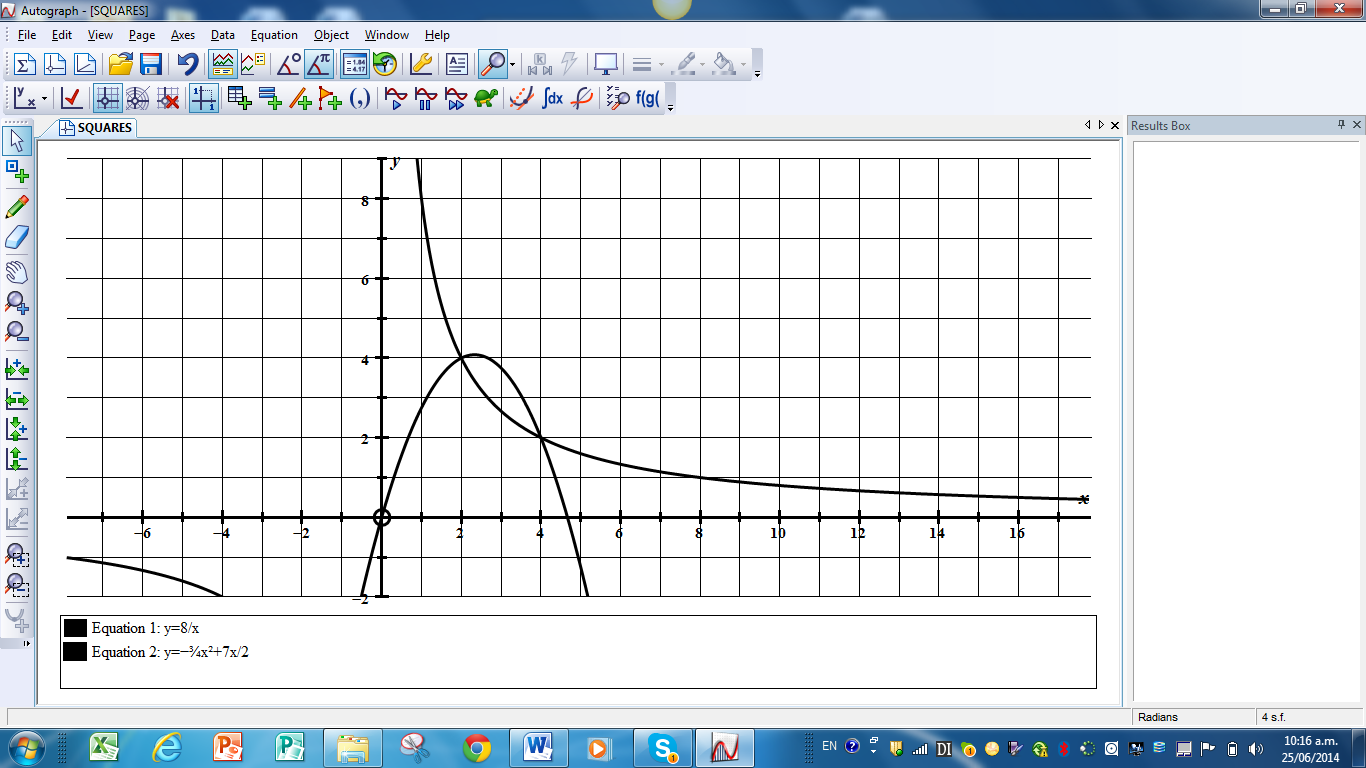 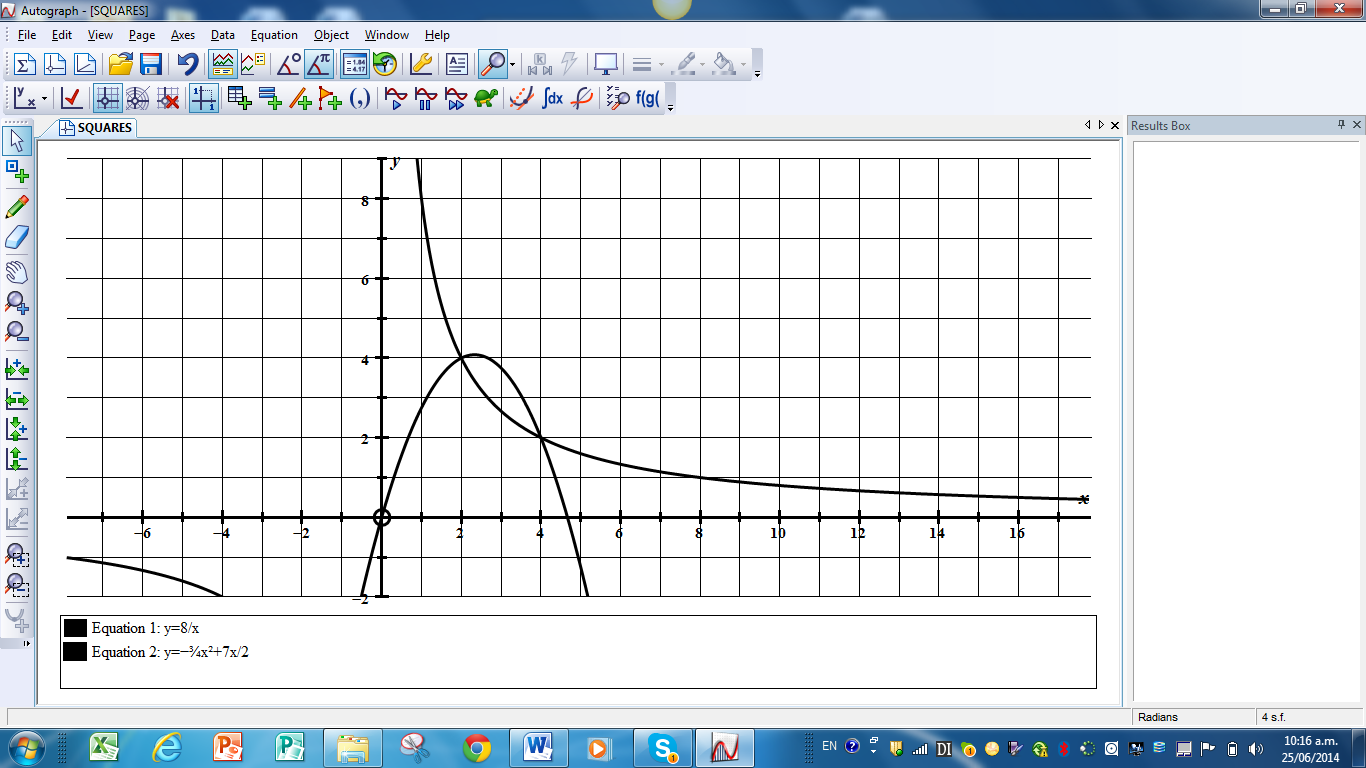                     Give the results of any integration needed to solve this problem.          _________________________________________________________________________         _________________________________________________________________________         _________________________________________________________________________         _________________________________________________________________________         _________________________________________________________________________         _________________________________________________________________________         _________________________________________________________________________         _________________________________________________________________________         _________________________________________________________________________         _________________________________________________________________________         _________________________________________________________________________         _________________________________________________________________________         _________________________________________________________________________         _________________________________________________________________________           _________________________________________________________________________         _________________________________________________________________________         _________________________________________________________________________         _________________________________________________________________________         _________________________________________________________________________                                        _________________________________________________________________________         _________________________________________________________________________         _________________________________________________________________________         _________________________________________________________________________         _________________________________________________________________________         _________________________________________________________________________         _________________________________________________________________________         _________________________________________________________________________         _________________________________________________________________________         _________________________________________________________________________         _________________________________________________________________________         _________________________________________________________________________         _________________________________________________________________________         _________________________________________________________________________           _________________________________________________________________________         _________________________________________________________________________         _________________________________________________________________________         _________________________________________________________________________         _________________________________________________________________________                          _________________________________________________________________________         _________________________________________________________________________         _________________________________________________________________________         _________________________________________________________________________         _________________________________________________________________________         _________________________________________________________________________         _________________________________________________________________________         _________________________________________________________________________         _________________________________________________________________________         _________________________________________________________________________         _________________________________________________________________________         _________________________________________________________________________         _________________________________________________________________________         _________________________________________________________________________           _________________________________________________________________________         _________________________________________________________________________         _________________________________________________________________________         _________________________________________________________________________Achievement Standard AssessmentGradeComplex Numbers 91577  (3.5)Differential Calculus 91578  (3.6)Integral Calculus.91579  (3.7)x0246810121416f(x)137131511542